            Για την ενίσχυση της οικογένειας των υπαλλήλων με τέκνα : α) ανήλικα ή β) με ποσοστό αναπηρίας 50% τουλάχιστον ή γ) ενήλικα που φοιτούν ή είναι μαθητές με χρονικούς όμως και ηλικιακούς περιορισμούς, χορηγείται μηνιαία οικογενειακή παροχή (ανεξαρτήτως του εάν οι γονείς τελούν σε διάσταση, διάζευξη ή χηρεία), ως εξής:            Η παροχή δεν χορηγείται σε υπάλληλο με τέκνα τα οποία υποβάλλουν δική τους φορολογική δήλωση και το δηλωθέν εισόδημα υπερβαίνει το ύψος του αφορολόγητου ορίου.ΑΝΗΛΙΚΑ ΤΕΚΝΑΟι μόνιμοι εκπαιδευτικοί με ανήλικα μόνο τέκνα (γεννημένα από 01/01/2004 έως σήμερα)  που λαμβάνουν την οικογενειακή παροχή σύμφωνα με τα ανωτέρω,  για το έτος 2021-2022 θα υπογράψουν μόνο στην ομαδική  σχετική υπεύθυνη δήλωση (επισυνάπτεται) που αφορά στην υποχρέωσή τους να ενημερώνουν τη Δ/νση Α/θμιας Εκπ/σης Ιωαννίνων που τους μισθοδοτεί για κάθε αλλαγή στην οικογενειακή τους κατάσταση και στην περίπτωση που κάποιο από τα ανήλικα τέκνα τους υποβάλλει δική του φορολογική δήλωση . ΕΝΗΛΙΚΑ ΤΕΚΝΑΑ. Οι μόνιμοι εκπαιδευτικοί με ενήλικα τέκνα που σπουδάζουν ή είναι μαθητές  (γεννημένα από 01/01/1997 έως 31/12/2003) για τη χορήγηση ή τη συνέχιση της οικογενειακής παροχής οφείλουν να υποβάλουν τη σχετική ατομική Υπεύθυνη Δήλωση (επισυνάπτεται), υποβάλλοντας και νέα Βεβαίωση Σπουδών για το τρέχον έτος φοίτησης ή μαθητείας από το εκπαιδευτικό ίδρυμα,  στην οποία να περιλαμβάνονται η ημερομηνία 1ης εγγραφής και τα προβλεπόμενα υποχρεωτικά εξάμηνα περάτωσης των σπουδών. Προσοχή: ειδικά από σχολές του εξωτερικού απαιτείται και επίσημη μετάφραση! Οι ανωτέρω εκπαιδευτικοί που έχουν ενήλικα τέκνα (γεννημένα πριν τη 31η/12/2003) που φοιτούν στην  ανώτερη ή ανώτατη εκπαίδευση (ΑΕΙ, ΑΣΕΙ, ΤΕΙ εσωτερικού και εξωτερικού, σχολές αναγνωρισμένες από τους επίσημους κρατικούς φορείς), καθώς και σε Ινστιτούτα Επαγγελματικής Κατάρτισης (Ι.Ε.Κ.) ή οποιονδήποτε άλλο φορέα μεταλυκειακής εκπαίδευσης, δημόσιας ή ιδιωτικής δικαιούνται την ανωτέρω παροχή. Η παροχή δίδεται 1. μόνο κατά τη διάρκεια του ελάχιστου αριθμού των αναγκαίων για την απονομή των τίτλων σπουδών εξαμήνων και  2. σε καμιά περίπτωση πέρα από τη συμπλήρωση του 24ου έτους της ηλικίας τους. Ομοίως η παροχή χορηγείται και για τέκνα μαθητές Δευτεροβάθμιας Εκπαίδευσης όχι όμως πέρα από τη συμπλήρωση του 19ου έτους της ηλικίας τους. Για τα ηλικιακά όρια, ως ημέρα γέννησης των παιδιών θεωρείται η 31η Δεκεμβρίου του έτους γέννησής τους. Β. Την ίδια υπεύθυνη δήλωση θα υποβάλουν και οι εκπαιδευτικοί με τέκνα ενήλικα με ποσοστό αναπηρίας πενήντα τοις εκατό (50%) τουλάχιστον, επισυνάπτοντας φωτοαντίγραφο της σχετικής βεβαίωσης αναπηρίας.ΠΡΟΣΟΧΗ: ΟΙ ΜΟΝΙΜΟΙ ΕΚΠΑΙΔΕΥΤΙΚΟΙ ΠΟΥ ΕΙΝΑΙ ΥΠΟΧΡΕΩΜΕΝΟΙ ΝΑ ΥΠΟΒΑΛΟΥΝ ΤΗΝ ΑΤΟΜΙΚΗ ΥΠΕΥΘΥΝΗ ΔΗΛΩΣΗ (ΜΕ ΕΝΗΛΙΚΑ ΤΕΚΝΑ ΠΟΥ ΔΙΚΑΙΟΥΝΤΑΙ ΤΗΝ ΠΑΡΟΧΗ) ΔΕΝ ΥΠΟΓΡΑΦΟΥΝ ΚΑΙ ΣΤΗΝ ΟΜΑΔΙΚΗ ΥΠΕΥΘΥΝΗ ΔΗΛΩΣΗ.ΟΣΟΙ ΜΟΝΙΜΟΙ ΕΚΠΑΙΔΕΥΤΙΚΟΙ ΕΧΟΥΝ ΤΑΥΤΟΧΡΟΝΑ ΑΝΗΛΙΚΑ ΚΑΙ ΕΝΗΛΙΚΑ ΤΕΚΝΑ (ΠΟΥ ΔΙΚΑΙΟΥΝΤΑΙ ΤΗΝ ΠΑΡΟΧΗ ΛΟΓΩ ΣΠΟΥΔΩΝ), ΥΠΟΒΑΛΛΟΥΝ ΜΟΝΟ ΤΗΝ ΑΤΟΜΙΚΗ ΔΗΛΩΣΗ ΜΕ ΤΑ ΣΤΟΙΧΕΙΑ ΤΩΝ ΕΝΗΛΙΚΩΝ ΤΕΚΝΩΝ ΤΟΥΣ ΠΟΥ ΣΠΟΥΔΑΖΟΥΝ. ΔΕΝ ΥΠΟΧΡΕΟΥΝΤΑΙ ΔΗΛΑΔΗ ΝΑ ΥΠΟΓΡΑΨΟΥΝ ΚΑΙ ΣΤΗΝ ΟΜΑΔΙΚΗ ΔΗΛΩΣΗ ΠΟΥ ΑΦΟΡΑ ΑΥΤΟΥΣ ΠΟΥ ΕΧΟΥΝ ΜΟΝΟ ΑΝΗΛΙΚΑ ΤΕΚΝΑ. ΟΙ ΑΝΑΠΛΗΡΩΤΕΣ ΕΚΠΑΙΔΕΥΤΙΚΟΙ ΕΧΟΥΝ ΗΔΗ ΥΠΟΒΑΛΕΙ ΣΧΕΤΙΚΗ ΥΠΕΥΘΥΝΗ ΔΗΛΩΣΗ ΚΑΤΑ ΤΟΝ ΔΙΟΡΙΣΜΟ 	ΤΟΥΣ ΚΑΙ ΔΕΝ ΑΠΑΙΤΕΙΤΑΙ ΝΑ ΥΠΟΒΑΛΛΟΥΝ ΝΕΑ ΔΗΛΩΣΗ ΠΑΡΑ ΜΟΝΟ ΣΕ ΠΕΡΙΠΤΩΣΗ ΠΟΥ ΑΛΛΑΞΕΙ Η ΟΙΚΟΓΕΝΕΙΑΚΗ ΤΟΥΣ ΚΑΤΑΣΤΑΣΗ Ή ΤΑ ΤΕΚΝΑ ΤΟΥΣ ΓΙΑ ΤΑ ΟΠΟΙΑ ΛΑΜΒΑΝΟΥΝ ΟΙΚΟΓΕΝΕΙΑΚΗ ΠΑΡΟΧΗ ΥΠΟΒΑΛΟΥΝ ΦΟΡΟΛΟΓΙΚΗ ΔΗΛΩΣΗ. ΟΙ ΕΚΠΑΙΔΕΥΤΙΚΟΙ ΠΟΥ ΥΠΗΡΕΤΟΥΝ ΜΕ ΑΠΟΣΠΑΣΗ ΑΠΟ ΑΛΛΑ ΠΥΣΠΕ ΣΤΗ Δ/ΝΣΗ Π.Ε. ΙΩΑΝΝΙΝΩΝ ΔΕΝ ΕΧΟΥΝ ΚΑΜΙΑ ΣΧΕΤΙΚΗ ΥΠΟΧΡΕΩΣΗ ΑΠΕΝΑΝΤΙ ΣΤΗΝ ΥΠΗΡΕΣΙΑ ΜΑΣ ΚΑΙ ΔΕΝ ΥΠΟΒΑΛΟΥΝ ΔΗΛΩΣΗ ΣΤΗ Δ.Π.Ε. ΙΩΑΝΝΙΝΩΝ.ΟΙ ΕΚΠΑΙΔΕΥΤΙΚΟΙ ΠΟΥ ΔΕΝ ΔΙΚΑΙΟΥΝΤΑΙ ΟΙΚΟΓΕΝΕΙΑΚΗ ΠΑΡΟΧΗ ΣΥΜΦΩΝΑ ΜΕ ΤΑ ΑΝΩΤΕΡΩ ΔΕΝ ΥΠΟΒΑΛΛΟΥΝ ΚΑΜΙΑ ΔΗΛΩΣΗ. Παρακαλούμε:Με ευθύνη των Διευθυντών/τριών  – Προϊσταμένων να λάβουν γνώση των ανωτέρω, ενυπόγραφα όλοι ανεξαιρέτως οι εκπαιδευτικοί που υπηρετούν στο σχολείο τους για το σχ. έτος 2021-2022 οργανικά, με προσωρινή τοποθέτηση ή με απόσπαση. Επίσης πρέπει  να ενημερώσουν τους εκπαιδευτικούς αρμοδιότητάς τους που βρίσκονται σε άδεια ή υπηρετούν εκτός ΠΥΣΠΕ Ιωαννίνων.Οι Διευθυντές/ντριες – Προϊστάμενοι/ες, αφού οι εκπαιδευτικοί αρμοδιότητάς τους κατά περίπτωση: 1) υπογράψουν την ομαδική υπεύθυνη δήλωση, 2) υποβάλουν τις ατομικές υπεύθυνες δηλώσεις, έως 19 Νοεμβρίου 2021,  θα τις προωθήσουν στη Διεύθυνση Π.Ε. Ιωαννίνων (Γραφείο 7,κ. Αποστολία Στασινού, τηλ. 2651020793), με διαβιβαστικό έγγραφο όπου θα αναφέρονται τα επισυναπτόμενα. Παρακαλούμε για τη συνεργασία όλων, λόγω των πιθανών οικονομικών συνεπειών του θέματος.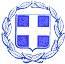 ΕΛΛΗΝΙΚΗ ΔΗΜΟΚΡΑΤΙΑΥΠΟΥΡΓΕΙΟ ΠΑΙΔΕΙΑΣ & ΘΡΗΣΚΕΥΜΑΤΩΝΠΕΡΙΦΕΡΕΙΑΚΗ  Δ/ΝΣΗ  Α/ΘΜΙΑΣ & Β/ΘΜΙΑΣ ΕΚΠ/ΣΗΣ ΗΠΕΙΡΟΥΔ/ΝΣΗ Α/ΘΜΙΑΣ ΕΚΠ/ΣΗΣ ΙΩΑΝΝΙΝΩΝΕΛΛΗΝΙΚΗ ΔΗΜΟΚΡΑΤΙΑΥΠΟΥΡΓΕΙΟ ΠΑΙΔΕΙΑΣ & ΘΡΗΣΚΕΥΜΑΤΩΝΠΕΡΙΦΕΡΕΙΑΚΗ  Δ/ΝΣΗ  Α/ΘΜΙΑΣ & Β/ΘΜΙΑΣ ΕΚΠ/ΣΗΣ ΗΠΕΙΡΟΥΔ/ΝΣΗ Α/ΘΜΙΑΣ ΕΚΠ/ΣΗΣ ΙΩΑΝΝΙΝΩΝΕΛΛΗΝΙΚΗ ΔΗΜΟΚΡΑΤΙΑΥΠΟΥΡΓΕΙΟ ΠΑΙΔΕΙΑΣ & ΘΡΗΣΚΕΥΜΑΤΩΝΠΕΡΙΦΕΡΕΙΑΚΗ  Δ/ΝΣΗ  Α/ΘΜΙΑΣ & Β/ΘΜΙΑΣ ΕΚΠ/ΣΗΣ ΗΠΕΙΡΟΥΔ/ΝΣΗ Α/ΘΜΙΑΣ ΕΚΠ/ΣΗΣ ΙΩΑΝΝΙΝΩΝΠΡΟΣ:                      Ιωάννινα,    17/09 /2021                    Αρ. Πρωτ.: Φ 14.1/6857ΕΛΛΗΝΙΚΗ ΔΗΜΟΚΡΑΤΙΑΥΠΟΥΡΓΕΙΟ ΠΑΙΔΕΙΑΣ & ΘΡΗΣΚΕΥΜΑΤΩΝΠΕΡΙΦΕΡΕΙΑΚΗ  Δ/ΝΣΗ  Α/ΘΜΙΑΣ & Β/ΘΜΙΑΣ ΕΚΠ/ΣΗΣ ΗΠΕΙΡΟΥΔ/ΝΣΗ Α/ΘΜΙΑΣ ΕΚΠ/ΣΗΣ ΙΩΑΝΝΙΝΩΝΕΛΛΗΝΙΚΗ ΔΗΜΟΚΡΑΤΙΑΥΠΟΥΡΓΕΙΟ ΠΑΙΔΕΙΑΣ & ΘΡΗΣΚΕΥΜΑΤΩΝΠΕΡΙΦΕΡΕΙΑΚΗ  Δ/ΝΣΗ  Α/ΘΜΙΑΣ & Β/ΘΜΙΑΣ ΕΚΠ/ΣΗΣ ΗΠΕΙΡΟΥΔ/ΝΣΗ Α/ΘΜΙΑΣ ΕΚΠ/ΣΗΣ ΙΩΑΝΝΙΝΩΝΕΛΛΗΝΙΚΗ ΔΗΜΟΚΡΑΤΙΑΥΠΟΥΡΓΕΙΟ ΠΑΙΔΕΙΑΣ & ΘΡΗΣΚΕΥΜΑΤΩΝΠΕΡΙΦΕΡΕΙΑΚΗ  Δ/ΝΣΗ  Α/ΘΜΙΑΣ & Β/ΘΜΙΑΣ ΕΚΠ/ΣΗΣ ΗΠΕΙΡΟΥΔ/ΝΣΗ Α/ΘΜΙΑΣ ΕΚΠ/ΣΗΣ ΙΩΑΝΝΙΝΩΝΠΡΟΣ:   Δ.Σ. & Ν/Γ (δημόσια) της Π.Ε. ΙωαννίνωνΕνυπόγραφη ενημέρωση όλων ανεξαιρέτως των εκπαιδευτικών Δ/νση:Ταχ. Θυρίδα:Ταχ. Κώδ.:Πληροφορίες:Τηλέφωνο:Fax:e-mail:Δ/νση:Ταχ. Θυρίδα:Ταχ. Κώδ.:Πληροφορίες:Τηλέφωνο:Fax:e-mail:Φιλικής Εταιρείας 15Α & Λ. Ακρίτα1167, 454 44, ΙωάννιναΣτασινού Απ.26510207932651024846                                                                                                                                                                                                                                                                                                                                                                                                                                                                                                                                                                                                                                                                                                                                                                                                                                                                                                                                                                                                                                                                                                                                                                     mail@dipe.ioa.sch.gr ΠΡΟΣ:   Δ.Σ. & Ν/Γ (δημόσια) της Π.Ε. ΙωαννίνωνΕνυπόγραφη ενημέρωση όλων ανεξαιρέτως των εκπαιδευτικών ΘΕΜΑ:«Χρηματική οικογενειακή παροχή σε εκπαιδευτικούς για το διάστημα από 1/9/2021 έως 31/08/2022»«Χρηματική οικογενειακή παροχή σε εκπαιδευτικούς για το διάστημα από 1/9/2021 έως 31/08/2022»«Χρηματική οικογενειακή παροχή σε εκπαιδευτικούς για το διάστημα από 1/9/2021 έως 31/08/2022»«Χρηματική οικογενειακή παροχή σε εκπαιδευτικούς για το διάστημα από 1/9/2021 έως 31/08/2022»Για ένα τέκνο:50 ευρώΓια δύο (2) τέκνα:70 ευρώ συνολικάΓια τρία (3) τέκνα:120 ευρώ συνολικάΓια τέσσερα (4) τέκνα:170 ευρώ συνολικάΆνω των τεσσάρων (4) τέκνων:70 ευρώ για κάθε παιδί άνω του τέταρτου (4ου )Περισσότερες πληροφορίες στην ιστοσελίδα της Δ/νσης ή στο τηλ. 2651020793               Ο Δ/ΝΤΗΣ Π.Ε. ΙΩΑΝΝΙΝΩΝ                 ΔΗΜΗΤΡΙΟΣ Β. ΝΤΟΥΤΣΗΣ